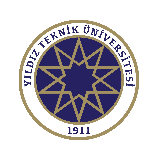 KİMYA BÖLÜMÜ LABORATUVAR İŞLEYİŞ TAKVİMİ*NOT 1: Her hafta deney öncesi quiz yapılacaktır. Öğrencilerin gerekli ön çalışmayı yapması gerekmektedir. Dönem sonunda quiz notlarının ve Lab. Performansı notu’nun ortalaması 1. vize notu olarak değerlendirilecektir.NOT 2: Her öğrencinin sağlık raporu ve gerekçesini yazılı olarak sunması koşuluyla her laboratuvar dersi için 1 telafi hakkı vardır.NOT 3: 1. ve 2. vize haftasında laboratuvar dersleri yapılmayacaktır.  Dersin Adı:Dersin Kodu:Eğitim Öğretim Yarıyılı / Dönemi:Dersin Adı:Dersin Kodu:Eğitim Öğretim Yarıyılı / Dönemi:Dersin Adı:Dersin Kodu:Eğitim Öğretim Yarıyılı / Dönemi:Dersin Adı:Dersin Kodu:Eğitim Öğretim Yarıyılı / Dönemi:Dersin Adı:Dersin Kodu:Eğitim Öğretim Yarıyılı / Dönemi:HAFTATarihDeney NoDeneyin AdıÖn Hazırlık1ORYANTASYONLaboratuvara Hazırlık ve BilgilendirmeLaboratuvara öğrenci kayıtlarının yapılmasıLab. Föylerinin tedarik edilmesiÖğrencilerin Laboratuvar ve Güvenlik Kuralları konusunda bilgilendirilmesiLaboratuvar Malzemelerinin Dağıtımı, vb.2132435465768791. VİZE HAFTASI1081191210132. VİZE HAFTASI14MAZERET SINAVLARI15FİNAL SINAVI